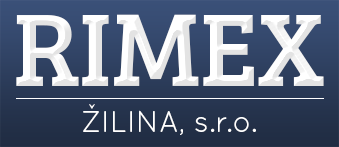 RIMEX Žilina, s. r. o.
Odtrnovie 817
013 22 Rosina
email: rimex@rimex.skFormulár odstúpenia od zmluvy( vyplniť a odoslať iba v prípade odstúpenia od zmluvy )Dátum odstúpenia od zmluvy:Týmto oznamujem odstúpenie od zmluvy:Dôvody odstúpenia:	..............................................	Dátum a podpis zákazníkaMenoPSČPriezviskoMestoUlica / č.Email